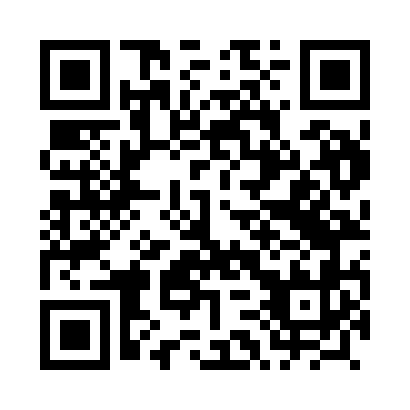 Prayer times for Morownica, PolandWed 1 May 2024 - Fri 31 May 2024High Latitude Method: Angle Based RulePrayer Calculation Method: Muslim World LeagueAsar Calculation Method: HanafiPrayer times provided by https://www.salahtimes.comDateDayFajrSunriseDhuhrAsrMaghribIsha1Wed2:505:2412:515:598:2010:412Thu2:465:2212:516:008:2110:453Fri2:435:2012:516:018:2310:484Sat2:395:1812:516:028:2510:525Sun2:375:1612:516:038:2610:556Mon2:365:1412:516:048:2810:577Tue2:365:1312:516:058:2910:588Wed2:355:1112:516:068:3110:589Thu2:345:0912:516:078:3310:5910Fri2:345:0812:516:088:3411:0011Sat2:335:0612:506:098:3611:0012Sun2:325:0412:506:108:3711:0113Mon2:325:0312:506:118:3911:0214Tue2:315:0112:506:128:4111:0215Wed2:305:0012:506:128:4211:0316Thu2:304:5812:516:138:4411:0417Fri2:294:5712:516:148:4511:0418Sat2:294:5512:516:158:4711:0519Sun2:284:5412:516:168:4811:0620Mon2:284:5312:516:178:5011:0621Tue2:274:5112:516:188:5111:0722Wed2:274:5012:516:188:5211:0823Thu2:264:4912:516:198:5411:0824Fri2:264:4812:516:208:5511:0925Sat2:254:4612:516:218:5611:1026Sun2:254:4512:516:228:5811:1027Mon2:254:4412:516:228:5911:1128Tue2:244:4312:516:239:0011:1129Wed2:244:4212:526:249:0111:1230Thu2:244:4112:526:259:0311:1331Fri2:244:4112:526:259:0411:13